ขอแสดงความคิดเห็นต่อ ร่างประกาศ กสทช. เรื่อง แผนแม่บทกิจการโทรคมนาคม ฉบับที่ ๓ (พ.ศ. ๒๕๖๗ - ๒๕๗๑) ในประเด็นดังต่อไปนี้๑.	วิสัยทัศน์ พันธกิจ และเป้าประสงค์การพัฒนาในช่วงแผนแม่บทกิจการโทรคมนาคม ฉบับที่ ๓ (พ.ศ. ๒๕๖๗ - ๒๕๗๑)๒.	ยุทธศาสตร์ภายใต้แผนแม่บทกิจการโทรคมนาคม ฉบับที่ ๓ (พ.ศ. ๒๕๖๗ - ๒๕๗๑)๒.๑	ยุทธศาสตร์ที่ ๑ การพัฒนาสภาพแวดล้อมที่เอื้อให้เกิดการแข่งขันเพิ่มขึ้น และการเข้าสู่ตลาดโทรคมนาคมของผู้ประกอบการรายใหม่๒.๒	ยุทธศาสตร์ที่ ๒ การลดความเหลื่อมล้ำทางดิจิทัล และส่งเสริมการเข้าถึงและใช้ประโยชน์จากบริการโทรคมนาคมที่หลากหลาย๒.๓	ยุทธศาสตร์ที่ ๓ การบริหารทรัพยากรโทรคมนาคมอย่างมีประสิทธิภาพ เกิดความคุ้มค่า และเพียงพอต่อความต้องการใช้งาน๒.๔	ยุทธศาสตร์ที่ ๔ การอนุญาตและกำกับดูแลกิจการโทรคมนาคมและวิทยุคมนาคมให้เหมาะสมกับนิเวศอุตสาหกรรมดิจิทัล		๒.๕	ยุทธศาสตร์ที่ ๕ การยกระดับการคุ้มครองและเสริมสร้างความเข้มแข็งแก่ผู้บริโภคใน
ยุคดิจิทัล๓. 	ประเด็นเพิ่มเติมอื่นๆ หรือข้อเสนอแนะ 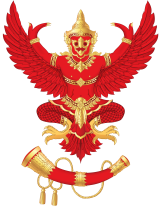 แบบแสดงความคิดเห็นวัน/เดือน/ปี แสดงความคิดเห็นในนาม:⬜ บุคคลธรรมดา⬜ หน่วยงานแสดงความคิดเห็นในนาม:⬜ บุคคลธรรมดา⬜ หน่วยงานชื่อ-นามสกุล:ชื่อหน่วยงาน:ชื่อ-นามสกุล-ตำแหน่ง ผู้จัดทำความเห็น:ที่อยู่โทรศัพท์E-mail